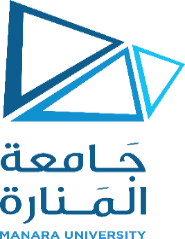 Course DescriptionTourist BehaviorFaculty of Business AdministrationFaculty of Business AdministrationFaculty of Business AdministrationDepartment of Tourism and Hotel ManagementDepartment of Tourism and Hotel ManagementCourse Tourist Behavior Tourist BehaviorPrerequisite:    -Credit Hours:3Theoretical:2 Practical:2Course Code:CBTE111DescriptionDescriptionThe course focuses on the behavior of tourists (consumer of tourism services), and the internal and external factors that affect their behavior, and the methods of formulating artificial motives among tourists. It also highlights methods of classifying consumers of tourism services, and methods of formulating hotel policies based on tourists’ preferences.The course focuses on the behavior of tourists (consumer of tourism services), and the internal and external factors that affect their behavior, and the methods of formulating artificial motives among tourists. It also highlights methods of classifying consumers of tourism services, and methods of formulating hotel policies based on tourists’ preferences.ContentContentاThe course deals with the following topics:Defining BehaviorDefining ConsumptionConcept of Consumption Behavior in Sociology, Psychology, Economics and MarketingTourist BehaviorThe Relationship between Marketing and Tourist BehaviorConsumer Studies in MarketingRequirements for Consume StudiesThe Fundamental Basis of Consumer StudiesPurchas Behavior of IndividualsReasons for Studying Tourist Behavior Internal factors Affecting Tourists’ Consumption BehaviorPsychological FactorsPerceptionMemoryLearningMotivations and StimuliIndividual FactorsPersonalityAgeLife styleIncomeEducationGenderExternal Factors Affecting the Tourists’ Consumption BehaviorMarketing FactorsSetting FactorsEconomic FactorsPolitical FactorsSocial FactorsCultural FactorsClassification of Tourism Service ConsumersFactors Affecting Formulation of MotivesMotivation StrategiesFormulating Artificial Consumption MotivesFormulation of Hotel Policies Based on Tourists’ Preferences.اThe course deals with the following topics:Defining BehaviorDefining ConsumptionConcept of Consumption Behavior in Sociology, Psychology, Economics and MarketingTourist BehaviorThe Relationship between Marketing and Tourist BehaviorConsumer Studies in MarketingRequirements for Consume StudiesThe Fundamental Basis of Consumer StudiesPurchas Behavior of IndividualsReasons for Studying Tourist Behavior Internal factors Affecting Tourists’ Consumption BehaviorPsychological FactorsPerceptionMemoryLearningMotivations and StimuliIndividual FactorsPersonalityAgeLife styleIncomeEducationGenderExternal Factors Affecting the Tourists’ Consumption BehaviorMarketing FactorsSetting FactorsEconomic FactorsPolitical FactorsSocial FactorsCultural FactorsClassification of Tourism Service ConsumersFactors Affecting Formulation of MotivesMotivation StrategiesFormulating Artificial Consumption MotivesFormulation of Hotel Policies Based on Tourists’ Preferences.ReferencesReferencesП. В. Ястремская. Поведение потребителей: тексты лекций для студентов специальности 1-26 02 03 «Маркетинг» очной и заочной форм обучения / П. В. Ястремская. – Минск : БГТУ, 2011. – 133 с. ISBN 978-985-530-066-4. Чудновский А. Д., Жукова М. А. Ч-84 Управление потребительскими предпочтениями в сфере отечественного туризма и гостеприимства и основные направления реализации туристского продукта: учебное пособие / А. Д. Чудновский, М.А. Жукова. — М. : Федеральное агентство по туризму, 2014. — 304 сАлешина, И. В. Поведение потребителей: учеб. пособие / И. В. Алешина. – М.: ФАИР-ПРЕСС, 2006. – 525 с.П. В. Ястремская. Поведение потребителей: тексты лекций для студентов специальности 1-26 02 03 «Маркетинг» очной и заочной форм обучения / П. В. Ястремская. – Минск : БГТУ, 2011. – 133 с. ISBN 978-985-530-066-4. Чудновский А. Д., Жукова М. А. Ч-84 Управление потребительскими предпочтениями в сфере отечественного туризма и гостеприимства и основные направления реализации туристского продукта: учебное пособие / А. Д. Чудновский, М.А. Жукова. — М. : Федеральное агентство по туризму, 2014. — 304 сАлешина, И. В. Поведение потребителей: учеб. пособие / И. В. Алешина. – М.: ФАИР-ПРЕСС, 2006. – 525 с.